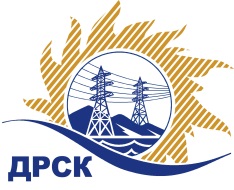 Акционерное Общество«Дальневосточная распределительная сетевая  компания»Протокол заседания Закупочной комиссии по вскрытию поступивших конвертовг. Благовещенск            Способ и предмет закупки: открытый электронный запрос предложений: «Пункт коммерческого      учета  (в рамках создания АИИС КУЭ РРЭ в филиалах АО "ДРСК")».             Закупка № 144	Планируемая стоимость закупки в соответствии с ГКПЗ: 1 198 148,31 руб. без учета НДС.   ПРИСУТСТВОВАЛИ:            Два члена постоянно действующей Закупочной комиссии АО «ДРСК» 2 уровня.Информация о результатах вскрытия конвертов:В ходе проведения запроса цен было получено 3 заявки, конверты с которыми были размещены в электронном виде на Торговой площадке Системы www.b2b-energo.ru.Вскрытие конвертов было осуществлено в электронном сейфе организатора запроса предложений на Торговой площадке Системы www.b2b-energo.ru автоматически.Дата и время начала процедуры вскрытия конвертов с предложениями участников:08:00 (время московское) 26.12.2016 г.Место проведения процедуры вскрытия конвертов с предложениями участников:Торговая площадка Системы www.b2b-energo.ru.В конвертах обнаружены предложения следующих участников запроса предложений:Ответственный секретарь Закупочной комиссии 2 уровня АО «ДРСК»	М.Г. ЕлисееваЧуясова Е.Г. (4162)397-268	№ 122/МТПиР-В26.12.2016г.№Наименование участника и его адресПредмет заявки на участие в запросе предложений1ОАО "Электроаппарат Энерго"(241019, г. Брянск,  ул. 2-я Почепская, д. 35А)Цена: 1 120 000,00 руб. с НДС(цена без НДС: 949 152,54 руб.)2ООО "ДэлисГрупп" (390023, г. Рязань, улица Циолковского, д.17, офис 416)Цена: 1 300 000,01 руб. с НДС(цена без НДС: 1 101 694,92 руб.)3ООО "СПЕЦЭЛЕКТРОПОСТАВКА" (121059, г. Москва, Бережковская наб., 20, стр. 6, комн. 13)Цена: 1 320 000,00 руб. с НДС(цена без НДС: 1 118 644,07 руб.)